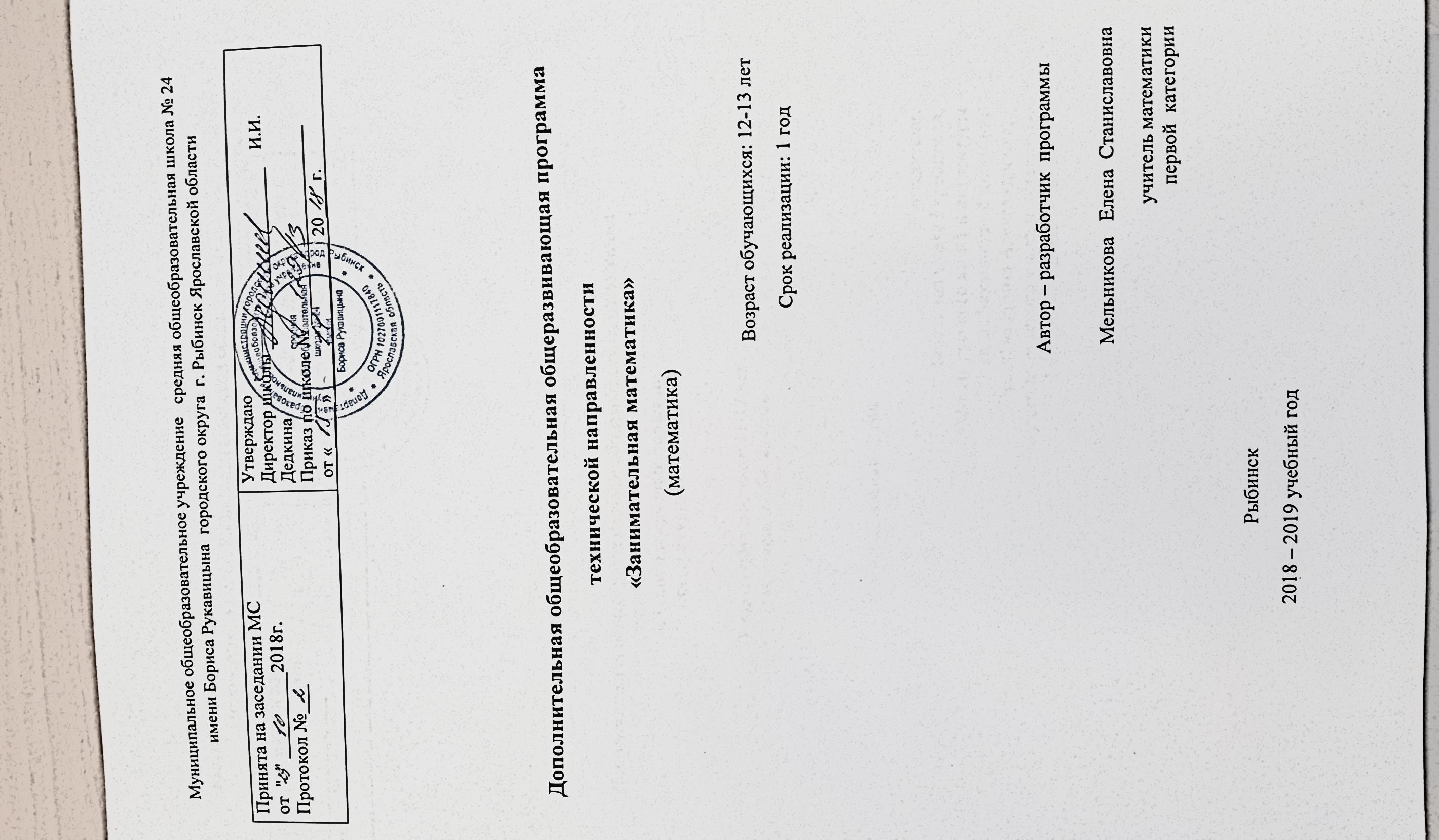 Муниципальное общеобразовательное учреждение   средняя общеобразовательная школа № 24 имени Бориса Рукавицына  городского округа  г. Рыбинск Ярославской областиДополнительная общеобразовательная общеразвивающая программа                                                                                 технической направленности«Занимательная математика»(математика)                                                                                             Возраст обучающихся: 12-13 лет                                                                                                                                       Срок реализации: 1 год                                                                                      Автор – разработчик  программы                                                                                                                                                                                                                                                     Мельникова   Елена  Станиславовна учитель математики                                                                                                                                                                                                                                      первой  категорииРыбинск2018 – 2019 учебный годРаздел 1   1.  Пояснительная записка  Актуальность программы определена тем, что школьники должны иметь мотивацию к обучению математики, стремиться развивать свои интеллектуальные возможности.   Данная программа позволяет учащимся ознакомиться со многими интересными вопросами математики на данном этапе обучения, выходящими за рамки школьной программы, расширить целостное представление о проблеме данной науки. Решение математических задач, связанных с логическим мышлением закрепит интерес детей к познавательной деятельности, будет способствовать развитию мыслительных операций и общему интеллектуальному развитию. 
Не менее важным фактором реализации данной программы является  и стремление развить у учащихся умений самостоятельно работать, думать, решать творческие задачи, а также совершенствовать навыки  аргументации собственной позиции по определенному вопросу. 
     Творческие работы, проектная деятельность и другие технологии, используемые в системе работы кружка, должны быть основаны на любознательности детей, которую и следует поддерживать и направлять.     Данная практика поможет ему успешно овладеть не только общеучебными умениями и навыками, но и осваивать более сложный уровень знаний по предмету, достойно выступать на олимпиадах и участвовать в различных конкурсах. 
    Все вопросы и задания рассчитаны на работу учащихся на занятии. Для эффективности работы кружка  желательно, чтобы работа проводилась в малых группах с опорой на индивидуальную деятельность, с последующим общим обсуждением полученных результатов. 
  Специфическая  форма  организации позволяет учащимся ознакомиться со многими интересными вопросами математики на данном этапе обучения, выходящими за рамки школьной программы, расширить целостное представление о проблеме данной науки. Дети получают профессиональные навыки, которые способствуют дальнейшей социально-бытовой и профессионально-трудовой адаптации в обществе. Решение математических задач, связанных с логическим мышлением закрепит интерес детей к познавательной деятельности, будет способствовать развитию мыслительных операций и общему интеллектуальному развитию. 1. Направленность  программы  –  техническая.2. Актуальность  программы  –  соответствие потребностям общеобразовательного учреждения;3. Отличительные  особенности  программы  –  Содержание программы соответствует познавательным возможностям  школьников и предоставляет им возможность работать на уровне повышенных требований, развивая  учебную мотивацию.
  Содержание занятий кружка представляет собой введение в мир элементарной математики, а также расширенный углубленный вариант наиболее актуальных вопросов базового предмета – математика. Занятия  математического кружка должны содействовать развитию у детей математического образа мышления: краткости речи, умелому использованию символики, правильному применению математической терминологии и т.д.
Основные  идеи: программа способствует созданию условий для развития личности ребёнка и её самореализации, формированию адекватной современному уровню знаний и уровню образовательной программы картины мира, соответствующей возрасту и интересам учащегося.4. Адресат программы –  образовательная программа рассчитана на детей школьного возраста, интересующихся математикой 5. Объем и срок  освоения  программы  –  общее  количество учебных  часов,  запланированных  на  весь  период  обучения  и необходимых для освоения программы-34 часа.  6. Формы  обучения  –  очная,  (Закон № 273-ФЗ, гл. 2, ст. 17, п. 2), 7.  Особенности  организации  образовательного  процесса  –   группы разновозрастные, что способствует преемственности в работе. (Приказ №1008, п. 7); 8. Состав группы постоянный.9.  Режим  занятий,  периодичность  и  продолжительность занятий  –  общее  количество  часов  в  год-34 часа;     Продолжительность  программы – 1 год, -34 часа;  Цель и задачи обучения, воспитания и развития детейЦель: 
-развивать математический образ мышления
Задачи:
-расширять кругозор учащихся в различных областях элементарной математики;
-содействовать умелому использованию символики;
-учить правильно применять математическую терминологию;
-развивать умения отвлекаться от всех качественных сторон и явлений, сосредоточивая внимание на количественных сторонах;
-уметь делать доступные выводы и обобщения, обосновывать собственные мысли.Возраст детей, участвующих в реализации данной программыПрограмма ориентирована на воспитанников 6 класса. Формы и методы организации деятельности воспитанников ориентированы на их индивидуальные и возрастные особенности .Сроки реализации дополнительной образовательной программыДополнительная образовательная программа «Занимательная математика» рассчитана на один год обучения, 34 учебных часа.Содержание программыМатематика – царица наук.-    1 часЗнакомство с основными разделами математики. Первоначальное знакомство с изучаемым материалом.Как люди научились считать.- 1часЗнакомство с материалом из истории развития математики. Решение занимательных заданий, связанные со счётом предметов.3. Интересные приемы устного счёта.- 1часЗнакомство с интересными приёмами устного счёта, применение рациональных способов решения математических выражений.4. Решение занимательных задач. – 1часРешение занимательных задач в стихах по теме «Умножение»5. Упражнения с обыкновенными дробями. – 1час Решение примеров с обыкновенными дробями. Решение примеров в несколько действий.6-7. Учимся отгадывать ребусы.- 2часаЗнакомство с математическими ребусами, решение логических конструкций.8. Упражнения с десятичными дробями.-  1 час Решение примеров с десятичными дробями. Решение примеров в несколько действий.9. Решение ребусов и логических задач.- 1 часРешение математических ребусов. Знакомство с простейшими умозаключениями на математическом уровне.10. Задачи с неполными данными, лишними, нереальными данными.- 1 часУяснение формальной сущности логических умозаключений при решении задач с неполными данными, лишними, нереальными данными.11-12.  Загадки- смекалки. – 2 часаРешение математических загадок, требующих от учащихся логических рассуждений.13. Обратные задачи.- 1 часРешение обратных задач, используя круговую схему.14. Практикум «Подумай и реши».- 1 часРешение логических задач, требующих применения интуиции и умения проводить в уме несложные рассуждения.15. Задачи с изменением вопроса. – 1 часАнализ и решение задач, самостоятельное изменение вопроса и решение составленных задач.16. Проектная деятельность «Газета любознательных». – 2 часаСоздание проектов. Самостоятельный поиск информации для газеты.17. Решение нестандартных задач. – 1 часРешение задач, требующих применения интуиции и умения проводить в уме несложные рассуждения.18. Решение олимпиадных задач. – 1часРешение задач повышенной сложности.19.  Решение задач международной игры «Кенгуру». – 1 часРешение задач международной игры «Кенгуру».20. Математические горки. – 1 часФормирование числовых и пространственных представлений у детей.Закрепление знаний о классах и разрядах.21. Наглядная алгебра. -1 часВключение в активный словарь детей алгебраических терминов.22. Решение логических задач. – 1 часРешение задач, требующих применения интуиции и умения проводить в уме несложные рассуждения.23. Игра «У кого какая цифра». – 1 часЗакрепление знаний нумерации чисел.24. Знакомьтесь: Архимед!- 1 часИсторические сведения:- кто такой Архимед- открытия Архимеда- вклад в науку25. Задачи с многовариантными решениями. – 1часРешение задач, требующих применения интуиции и умения проводить в уме несложные рассуждения.26. Знакомьтесь: Пифагор! – 1 часИсторические сведения:- кто такой Пифагор- открытия Пифагора- вклад в науку27. Учимся комбинировать элементы знаковых систем.- 1 часРабота по сравнению абстрактных и конкретных объектов.28.  Задачи с многовариантными решениями.- 1 часРешение задач, требующих применения интуиции и умения проводить в уме несложные рассуждения.29. Математический КВН. – 1 часСистематизация знаний по изученным разделам.30. Учимся комбинировать элементы знаковых систем.- 1 часРабота по сравнению абстрактных и конкретных объектов31. Задачи с многовариантными решениями.- 1 часРешение задач, требующих применения интуиции и умения проводить в уме несложные рассуждения.32. Математический КВН.-  1 час  Систематизация знаний по изученным разделам.33-34. Круглый стол «Подведем итоги». – 2 часаСистематизация знаний по изученным разделам.  Планируемые результаты и способы их проверкиЛичностными результатами изучения курса    является формирование следующих умений: - Определять и высказывать под руководством педагога самые простые общие для всех людей правила поведения при сотрудничестве (этические нормы).- В предложенных педагогом ситуациях общения и сотрудничества, опираясь на общие для всех простые правила поведения,  делать выбор, при поддержке других участников группы и педагога, как поступить.Для оценки формирования и развития личностных характеристик воспитанников (ценности, интересы, склонности, уровень притязаний положение ребенка в объединении, деловые качества воспитанника) используется простое наблюдение, проведение математических игр, опросники,анкетированиепсихолого-диагностические методики.Метапредметными  результатами изучения курса   в 6-м классе являются формирование универсальных учебных действий (УУД). Для отслеживания уровня усвоения программы и своевременного внесения коррекции целесообразно использовать следующие формы контроля: занятия-конкурсы на повторение практических умений, занятия на повторение и обобщение (после прохождения основных разделов программы), самопрезентация (просмотр работ с их одновременной защитой ребенком), участие в математических олимпиадах и конкурсах  различного уровня. Кроме того, необходимо систематическое наблюдение за воспитанниками в течение учебного года, включающее: результативность и самостоятельную деятельность ребенка, активность, аккуратность, творческий подход к знаниям,степень самостоятельности в их решении и выполнении и т.д. Предметными результатами изучения курса  являются формирование следующих умений. - описывать признаки предметов и узнавать предметы по их признакам;- выделять существенные признаки предметов;- сравнивать между собой предметы, явления;- обобщать, делать несложные выводы;- классифицировать явления, предметы;- определять последовательность событий;- судить о противоположных явлениях;- давать определения тем или иным понятиям;- определять отношения между предметами типа «род» - «вид»;- выявлять функциональные отношения между понятиями;- выявлять закономерности и проводить аналогии.  - создавать условия, способствующие наиболее полной реализации потенциальных познавательных возможностей всех детей в целом и каждого ребенка в отдельности, принимая во внимание особенности их развития. - осуществлять принцип индивидуального и дифференцированного подхода в обучении учащихся с разными образовательными возможностями.Раздел № 2Комплекс организационно-педагогических условий Календарный учебный графикКалендарный учебный график как составная часть образовательной программы школы № 24 имени Бориса Рукавицына  определяет:- количество учебных недель – 34 - продолжительность каникул - по 10 дней (осенние, зимние, весенние)- даты начала и окончания  учебных  периодов (определяются приказом ДО)Особенности организации образовательного процесса  – форма очная. Методы  обучения  - словесный – передача необходимой для дальнейшего обучения информации;- наглядный – просмотр видеофильмов, слайдов, посещение экспозиций и выставок городских музеев;- поисковый – сбор информации по заданной теме;- исследовательский – изучение документальных, вещественных источников (предметов) для развития мыслительной и интеллектуально-познавательной деятельности. Формы  организации  образовательного  процесса: индивидуально-групповая  и  групповая;  Формы  организации  учебного  занятия  -  беседа , выставка,  защита  проектов,  лекция,  мастер-класс,  практическое  занятие,  представление,   презентация,  семинар,  экскурсия.Проверка результатов проходит в форме: игровых занятий на повторение теоретических понятий(конкурсы, викторины, составление кроссвордов и др)собеседования (индивидуальное и групповое), тестирования, проведения самостоятельных работ репродуктивного характера и др.    Занятия рассчитаны на групповую и индивидуальную работу. Они построены таким образом, что один вид деятельности сменяется другим. Это позволяет сделать работу динамичной, насыщенной и менее утомительной, при этом принимать во внимание способности каждого ученика в отдельности, включая его по мере возможности в групповую работу, моделировать и воспроизводить ситуации, трудные для ученика, но возможные в обыденной жизни; их анализ и проигрывание могут стать основой для позитивных сдвигов в развитии личности ребёнка.Формы подведения итогов реализации программыИтоговый контроль   осуществляется в формах:- тестирование;- практические работы;- творческие работы учащихся;- контрольные задания.Самооценка и самоконтроль определение учеником границ своего «знания -  незнания», своих потенциальных возможностей, а также осознание тех проблем, которые ещё предстоит решить  в ходе осуществления   деятельности.      Содержательный контроль и оценка  результатов  учащихся предусматривает выявление индивидуальной динамики качества усвоения предмета ребёнком и не допускает  сравнения его с другими детьми. Результаты проверки фиксируются в зачётном листе учителя. В рамках накопительной системы, создание портфолио и  отражаются в индивидуальном образовательном маршруте.Методическое обеспечение программыРезультат реализации программы «Занимательная математика» во многом зависит от подготовки помещения, материально-технического оснащения и учебного оборудования. Помещение для занятий должно быть светлым, сухим, теплым и по объему и размерам полезной площади соответствовать числу занимающихся воспитанников.    Оборудование: столы; стулья;  интерактивная доска, стенды для демонстрации информационного, дидактического, наглядного материала, выставочных образцов.Размещение учебного оборудования должно соответствовать требованиям и нормам СаНПина и правилам техники безопасности работы. Особое внимание следует уделить рабочему месту воспитанника. На рабочих местах в кабинете для занятий должны быть обеспечены уровни искусственной освещенности люминесцентными лампами при общем освещении помещений не ниже 600 лк. При использовании ламп накаливания уровни освещенности уменьшаются в 2 раза.  Инструменты и приспособления: тетради, авторучки, линейки, карандаши, ножницы.Список  литературы1.Агаркова Н. В. Нескучная математика. 5-6 классы. Занимательная математика. Волгоград: «Учитель», 2009
2.Асарина Е. Ю., Фрид М. Е. Секреты квадрата и кубика. М.: «Контекст», 1995
3.Белякова О. И. Занятия математического кружка. 5-6 классы. – Волгоград: Учитель, 2008.
4.Лавриненко Т. А. Задания развивающего характера по математике. Саратов: «Лицей», 2002
5.Симановский А. Э. Развитие творческого мышления детей. М.: Академкнига/Учебник, 2002
6.Сухин И. Г. Занимательные материалы. М.: «Вако», 2004 Учебный планКалендарно-тематическое планирование             ПРИЛОЖЕНИЕ 1Задания на развитие вниманияК заданиям этой группы относятся различные лабиринты и целый ряд игр, направленных на развитие произвольного внимания детей, объема внимания, его устойчивости, переключения и распределения.Выполнение заданий подобного типа способствует формированию таких жизненно важных умений, как умение целенаправленно сосредотачиваться, вести поиск нужного пути, оглядываясь, а иногда и возвращаясь назад, находить самый короткий путь, решая двух - трехходовые задачи.Задания, развивающие памятьВ рабочие тетради включены упражнения на развитие и совершенствование слуховой и зрительной памяти. Участвуя в играх, школьники учатся пользоваться своей памятью и применять специальные приемы, облегчающие запоминание. В результате таких занятий учащиеся осмысливают и прочно сохраняют в памяти различные учебные термины и определения. Вместе с тем у детей увеличивается объем зрительного и слухового запоминания, развивается смысловая память, восприятие и наблюдательность, закладывается основа для рационального использования сил и времени.Задания на развитие и совершенствование воображенияРазвитие воображения построено в основном на материале, включающем задания геометрического характера;дорисовывание несложных композиций из геометрических тел или линий, не изображающих ничего конкретного, до какого-либо изображения;выбор фигуры нужной формы для восстановления целого;вычерчивание уникурсальных фигур (фигур, которые надо начертить, не отрывая карандаша от бумаги и не проводя одну и ту же линию дважды);выбор пары идентичных фигур сложной конфигурации;выделение из общего рисунка заданных фигур с целью выявления замаскированного рисунка;деление фигуры на несколько заданных фигур и построение заданной фигуры из нескольких частей, выбираемых из множества данных;             - складывание и перекладывание спичек с целью составления заданных фигур.     Совершенствованию воображения способствует работа с изографами (слова записаны буквами, расположение которых напоминает изображение того предмета, о котором идет речь) и числограммы (предмет изображен с помощью чисел). Задания, развивающие мышление Приоритетным направлением обучения в начальной школе является развитие мышления. С этой целью в рабочих тетрадях приведены задания, которые позволяют на доступном детям материале и на их жизненном опыте строить правильные суждения и проводить доказательства без предварительного теоретического освоения  самих законов и правил логики. В процессе выполнения таких упражнений дети учатся сравнивать различные объекты, выполнять простые виды анализа и синтеза, устанавливать связи между понятиями, учатся комбинировать и планировать. Предлагаются задания, направленные на формирование умений работать с алгоритмическими предписаниями (шаговое выполнение задания).В конце каждого  занятия ученики получают домашнее задание. В зависимости от сложности изучаемой темы домашние задания носит индивидуальный  характер.  Проверка домашнего задания оценивается  с учетом индивидуальных возможностей каждого ученика.Принята на заседании МСот  "  " _________2018г.Протокол №___УтверждаюДиректор школы ____________________    И.И. ДедкинаПриказ по школе № ______________________ от «_____» ________________  20____г.Наименование тем курсаВсего часов34теорияпрактикаНаименование тем курсаВсего часов346,527,51. Вводное занятие «Математика – царица наук»112. Как люди научились считать.10,50,53. Интересные приемы устного счёта.10,50,54. Решение занимательных задач.115. Упражнения с обыкновенными дробями. 116-7. Учимся отгадывать ребусы.2118. Упражнения с десятичными дробями.119. Решение ребусов и логических задач.1110. Задачи с неполными данными, лишними, нереальными данными.1111-12. Загадки- смекалки.20,51,513. Обратные задачи.1114. Практикум «Подумай и реши».1115.Задачи с изменением вопроса.1116. «Газета любознательных».21117.Решение нестандартных задач.1118.Решение олимпиадных задач.1119.Решение задач международной игры «Кенгуру»1120. Школьная олимпиада1121. Игра «Работа над ошибками»1122.Математические горки.1123. Наглядная алгебра.10,50,524.Решение логических задач.1125.Игра «У кого какая цифра»1126.Знакомьтесь: Архимед!1127.Задачи с многовариантными решениями.1128.Знакомьтесь: Пифагор! 10,50,529.Задачи с многовариантными решениями.1130.Учимся комбинировать элементы знаковых систем.1131.Задачи с многовариантными решениями.1132.Математический КВН1133-34 Круглый стол «Подведем итоги»211  Темы занятийСодержание занятияПрактическая работадата  Темы занятий1. Вводное занятие «Математика – царица наук»Знакомство с основными разделами математики. Первоначальное знакомство с изучаемым материаломОпределение интересов, склонностей учащихся.2. Как люди научились считать.Знакомство с материалом из истории развития математики. Решение занимательных заданий, связанные со счётом предметоввыполнение заданий презентации «Как люди научились считать»3. Интересные приемы устного счёта.Знакомство с интересными приёмами устного счёта, применение рациональных способов решения математических выраженийустный счёт4. Решение занимательных задач.Решение занимательных задач в стихах по теме «Умножение»работа в группах: инсценирование загадок, решение задач5. Упражнения с обыкновенными дробями. Решение примеров с обыкновенными дробями. Решение примеров в несколько действийработа с алгоритмами6-7. Учимся отгадывать ребусы.Знакомство с математическими ребусами, решение логических конструкцийсоставление математических ребусов8. Упражнения с десятичными дробями.Решение примеров с десятичными дробями. Решение примеров в несколько действий.работа с алгоритмом9. Решение ребусов и логических задач.Решение математических ребусов. Знакомство с простейшими умозаключениями на математическом уровне.самостоятельная работа10. Задачи с неполными данными, лишними, нереальными данными.Уяснение формальной сущности логических умозаключений при решении задач с неполными данными, лишними, нереальными данными.составление схем, диаграмм11-12. Загадки- смекалки.Решение математических загадок, требующих от учащихся логических рассуждений.составление загадок, требующих математического решения13. Обратные задачи.Решение обратных задач, используя круговую схемработа в группах «Найди пару»14. Практикум «Подумай и реши».Решение логических задач, требующих применения интуиции и умения проводить в уме несложные рассуждениясамостоятельное решение задач15.Задачи с изменением вопроса.Анализ и решение задач, самостоятельное изменение вопроса и решение составленных задачинсценирования задач16. «Газета любознательных».Создание проектов. Самостоятельный поиск информации для газеты.проектная деятельность17.Решение нестандартных задач.Решение задач, требующих применения интуиции и умения проводить в уме несложные рассуждения.решение задач на установление причинно-следственных отношений18.Решение олимпиадных задач.Решение задач повышенной сложностирешение заданий повышенной трудности19.Решение задач международной игры «Кенгуру»Решение задач международной игры «Кенгуру».решение заданий повышенной трудности20. Школьная олимпиадаФормирование числовых и пространственных представлений у детей.Закрепление знаний о классах и разрядах.решение заданий повышенной трудности21. Игра «Работа над ошибками»Включение в активный словарь детей алгебраических терминов.работа над ошибками олимпиадных заданий22.Математические горки.Формирование числовых и пространственных представлений у детей.Закрепление знаний о классах и разрядах.решение задач на преобразование неравенств23. Наглядная алгебра.Включение в активный словарь детей алгебраических терминов.работа в группах: инсценирование24.Решение логических задач.Решение задач, требующих применения интуиции и умения проводить в уме несложные рассуждения.схематическое изображение задач25.Игра «У кого какая цифра»Закрепление знаний нумерации чиселтворческая работа26.Знакомьтесь: Архимед!Исторические сведения:- кто такой Архимед- открытия Архимеда- вклад в наукуработа с энциклопедиями и справочной литературой27.Задачи с многовариантными решениями.Решение задач, требующих применения интуиции и умения проводить в уме несложные рассуждения.работа над созданием проблемных ситуаций, требующих математического решения28.Знакомьтесь: Пифагор! Исторические сведения:- кто такой Пифагор- открытия Пифагор- вклад в наукуработа с информацией презентации: «Знакомьтесь: Пифагор!»29.Задачи с многовариантными решениями.Решение задач, требующих применения интуиции и умения проводить в уме несложные рассуждения.Работа в парах по решению задач30.Учимся комбинировать элементы знаковых систем.Решение задач, требующих применения интуиции и умения проводить в уме несложные рассуждения.составление знаковых систем31.Задачи с многовариантными решениями.Решение задач, требующих применения интуиции и умения проводить в уме несложные рассуждения.индивидуальная работа32.Математический КВНСистематизация знаний по изученным разделам.работа в группах33-34 Круглый стол «Подведем итоги»Систематизация знаний по изученным разделам.коллективная работа по составлению отчёта о проделанной работе